Chief Scientist’s team visit of the 12th January 2016 9:30 am start at McDonalds Mayfield EastPresentChief Scientist’s teamCarrie WaringJaclyn AldenhovenJustin WalkerChris ArmstrongCorrect Planning and Consultation for Mayfield’s teamJohn HayesRick Banyard  The sites visited and the issues raised included but were not limited to:-Meeting pointTabling of documents and history of CPCFM complaint.The ARTC TOC (operations manual)now includes documents that coal wagons have a maximum load height equal to wagon sill height. Therefore if you can see coal in a wagon then it is overloaded and in breach of the EPL. Safety induction to activityCarrington rail yards (Morandoo)Visual of the northern side of the Carrington Coal TerminalDiscussion about washing trains as they move out of the unloading station.The potential use of existing gantries to mount water jets. Average age of locos for coal haulage is a fraction of the total loco fleet age (about 35 years). Clean newly painted locos seen in the yard may be very old and are often used for shunting only. Question on Notice.   How old are the coal locos?AnswerChart prepared by Rick Banyard 24/3/2014 and updated 28/3/2014Information Sourceshttp://en.wikipedia.org/wiki/QR_Nationalhttp://en.wikipedia.org/wiki/Pacific_Nationalhttp://www.flickr.com/groups/2214502@N25/http://www.23hq.com/navarzo4/photo/7371181http://www.23hq.com/navarzo4/locohttp://www.qrig.org/motive-power/locomotives/diesel/qrnational/ugl-railge-5000-classhttp://en.wikipedia.org/wiki/New_South_Wales_81_class_locomotivehttp://en.wikipedia.org/wiki/New_South_Wales_82_class_locomotivehttp://en.wikipedia.org/wiki/New_South_Wales_90_class_locomotivehttp://en.wikipedia.org/wiki/New_South_Wales_92_class_locomotivehttp://en.wikipedia.org/wiki/QR_National_5000_classhttp://en.wikipedia.org/wiki/QR_National_5020_classhttp://en.wikipedia.org/wiki/Downer_EDI_Rail_GT46C_ACe#TT_class   (TT class)http://www.bing.com/images/search?q=southern+shorthaul+railroad&qs=AS&form=QBIR&pq=southern+shorthaul&sc=5-18&sp=1&sk=http://www.railpage.com.au/locos/browse/operator/14/Plus numerous other sources including Ricks records, notes and photos. Question on notice: How much water would it take to wash a coal wagon?AnswerCPCFM believes that car washing research may help provide and answer. ( http://www.carwash.org/docs/default-document-library/water-use-in-the-professional-car-wash-industry.pdf)High pressure nozzles fitted on frame would direct water (sourced from the stockpile sprays) to flush the train internally and externally immediately after unloading as the train moves slowly through the unloading station. A 15 metre wagon would take about 20 seconds to pass through giving a water use of about 100 litres with a loss of less than 2%. Water consumption would for an 80 wagon train be:- 		100 X 80        = 8,000 litres		98% recovery = 7840 litres			Water used per train = 160 litresThe only water lost would be from evaporation and carry out. Used water would be returned to the stockpile sprays. Coal sediment would be returned to the inbound coal elevator.A recent observation showed a quick downpour effectively cleaned a very dirty wagon.Carrington Service centrePassed by Service Centre. Used for refuelling, minor repairs and service and driver changes.Carrington shunting yards (Bullock Island)Viewed trains in the yard from the overhead footbridge.Most coal wagons showed coal in the wagons and considerable volumes on the platformsNumerous coal wagon doors were not sealing.A large coal spill was on the trackParticulates present on freight wagonsDiscussed dirty grain trains and why the lids do not contain particlesGrain wagon with missing lidsQuestion about grain trains issues and escape of grain was partly answered on site but it was agreed to provide a CPCFM information sheet. This is attached to the end of these notesWagon numbering and service identification tags Discussed why Hunter coal transport can not be compared with Queensland or other parts of the World. Noted that Powder Valley coal can be as fine as bulldust whereas most coal in the Hunter is washed and crushed at or near mine sites in CHPP’s (Coal Handling and Preparation Plant) before being stored in the stockpile prior to loading.  Coal dust is only one of the components of rail corridor particulates. Particle characterisation studies will probably show that coal is about 10% however coal is certainly one very major health hazard.The method used by CPCFM to quantify the quantities of carry back coal (300kg) and coal lost from loaded wagons(3kg) were explained.Coal wagon repair and service areasNoted heavy repair workshop operationCollected coal samplesSelwyn St  and Maitland Road rail overpassDiscussed proximity of households to the track and structures (eg fencing etc) to help enclose the trackMinerals wagons viewed, Lids needed or the long journey from Cobar of the very fine material Viewed drains and discussed  coal movement into the watercourses and aquifers Discussed the water course and Hunter catchment and how all the Hunter water ends up in Newcastle harbourIdentified “black tracks” used by unloaded coal trains and noted the large volume of coal on the track that had fallen on from empty wagonsCoal loss much greater from empty wagons due to residue in the wagons drying out, greater surface area, higher speed and greater vibrationA single loco was observed passing under the bridge. The exhaust discharge vents were noted as was the black fuel staining of the loco roofAutomation of monitoring equipment was discussed with emphasis on automatic load height sensors and exhaust gas analysers and the potential to link to smart phones, data loggers etc wirelessly. Potential for automatic finesARTC monitor site near Chin Chen StNoted the heavy height fence, slow train speed and rail junctionCommented on why this was a very poor location in which to monitor trains for particulatesClyde St CrossingNoted the impact on the traffic flow of the major level crossing that carries long coal trainsNoted Hunter Line is not electrifiedQuestioned Rick about his 35 years of mining and coal train association in the Hunter Valley and elsewhere Discussed the motive power of various train types. All coal trains in NSW are hauled by diesel electric locosViewed a 2 car diesel hydraulic Hunter passenger train  Ctag monitor site at WaratahNoted the fences in Upfold St and closeness of housesDiscussed the location of the monitor noting the raised level where trains travel at reasonable speed using low to mid range power thus minimising the diesel fumes in the air sample.Broadmeadow rail yardsNoted the large train holding yard in the middle of populated areasNoted westerly winds blow over empty trainsIt is recognised that 500 metres from the track is likely to be heavily impacted by corridor particlesParticles can carry as far as 2kms from the corridorJohn is dong like many people and painting his house “coal grey”’ so the coal dust is less visibleAdamstown stationThe rail line is electrifiedCoal trains are still dieselCommonly four locos to cope with the climb from the Hawkesbury River to HornsbyTrains passing at speed makes standing on the platform very uncomfortable due to noise, dust and flying debrisAdamstown station makes one realise the complexity of rail corridor particulatesLumps of coal were observed in the trackAdamstown rail crossing is a major traffic barrierCoal trains travel from the Hunter to Port KemblaBoth loaded and unloaded coal trains transporting coal from Southern Newcastle mines to the Central coast power stations at Vales Point and Eraring have to travel to the loop at Carrington to turn around.Kooragang rail entry lineA unloaded coal train was stopped nearby waiting for headway from a coal train passing the junction on the main line,The length of the 80 wagon train was observed stretching about 1250 metres into the distanceOn moving off there was considerable exhaust emissionsThe outbound unloaded train as predicted by Rick was very dirty with wet sticky coal on the sills and inside the wagon, there was considerable internal carry back coal, door gaps and a considerable volume of platform coalAt this point the Chief Scientists party departed for Mount Owen to view the loading of wagons.It was agreed that Rick and John would continue and would take photos and make notes.An inbound loaded coal train passed the outbound empty coal train. It was poorly loaded, the coal was wet and there was considerable platform coalSandgate stationDue to times the Xpt / Explorer were not observed 			11.45  Broadmeadow to Maitland  12:15			12:53  Maitland to Broadmeadow  13:19			13:55  Maitland to Broadmeadow  14:19No Hunter passenger trains observed Hexham areaRick and John had lunch at the Hexham Bowling Club and from the window viewed about 20 trains pass by during the hour.The truck height light beam on the Pacific Highway just north of the Hexham Bridge was observed. The effectiveness and simplicity was obvious.Taro   Several coal trains observed from the carBeresfield CTag monitor location.The location in the car park near the station was inspectedPassing trains observedTrack layout observed with the coal tracks closest to the monitorThe area was open and exposed giving minimal interference to monitor readings. Located on the SE side of the tracksThorntonThe bund walls and solid fencing were noted as structures to reduce the impacts of the houses along the line. (An outcome of a court action) Metford MonitorThe location was inspected and noted to be surrounded with tall trees that would interfere with local breezesThe undulating terrain was likely to interfere with air drainage and monitor readings.The weather details and images were considered that raised serious questions with Prof Ryan’s second studyPassing trains observed with two coal trains passing at the one time at speedTrack layout of four tracks of uneven height was observedIt was noted that the track was straight however undulatingAn open drain from the rail corridor flowed through the fence spilling into the adjoining cemetery.Test instrument including wheel analysis and a weather station were noted and photographedThe emphasis of the day was on:- Trying to observe coal wagons and coal wagon movementsThe community impacts and proximity to residents to the coal corridor Monitor locations Rail track infrastructure and track layout Wagons, consists and locos in serviceWhat we finally observed was heavily impacted by the train movements on the day and the weatherAs predicted we did not have any spare time. Additional time would have permitted additional observationsThere were plenty of photo opportunities. Rick photographed many of the issues observedThese notes and accompanying photographic record were prepared by Rick Banyard and confirmed by John Hayes on the 13 1 2016.Train calculator details showing the section about wagon and loco numbers based on the green inputs.Grain Train Brochure by CPCFM October 2015Grain trains operate in the Hunter and carry bulk grain to the export terminals in the Hunter. The wagons are about 50 to 100 tonne in capacity, are self unloading and are fitted with lids.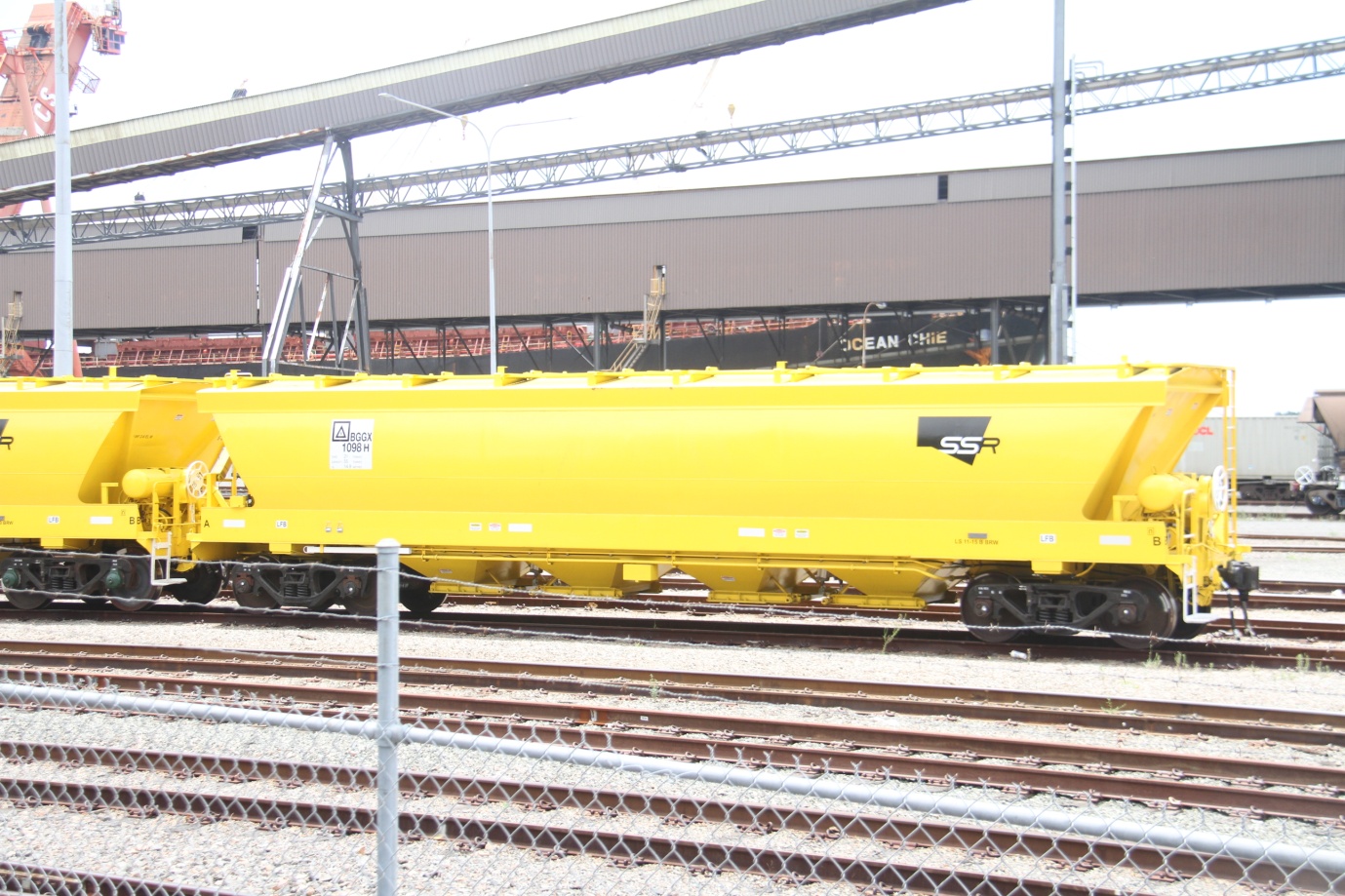 Grain Wagon BGGX 1098H operated by SSR  Gross 55 tonnes Net 21 tonnes.The grain wagons are not sealed and just like coal wagons carry plenty of parasitic grain and other foreign materials.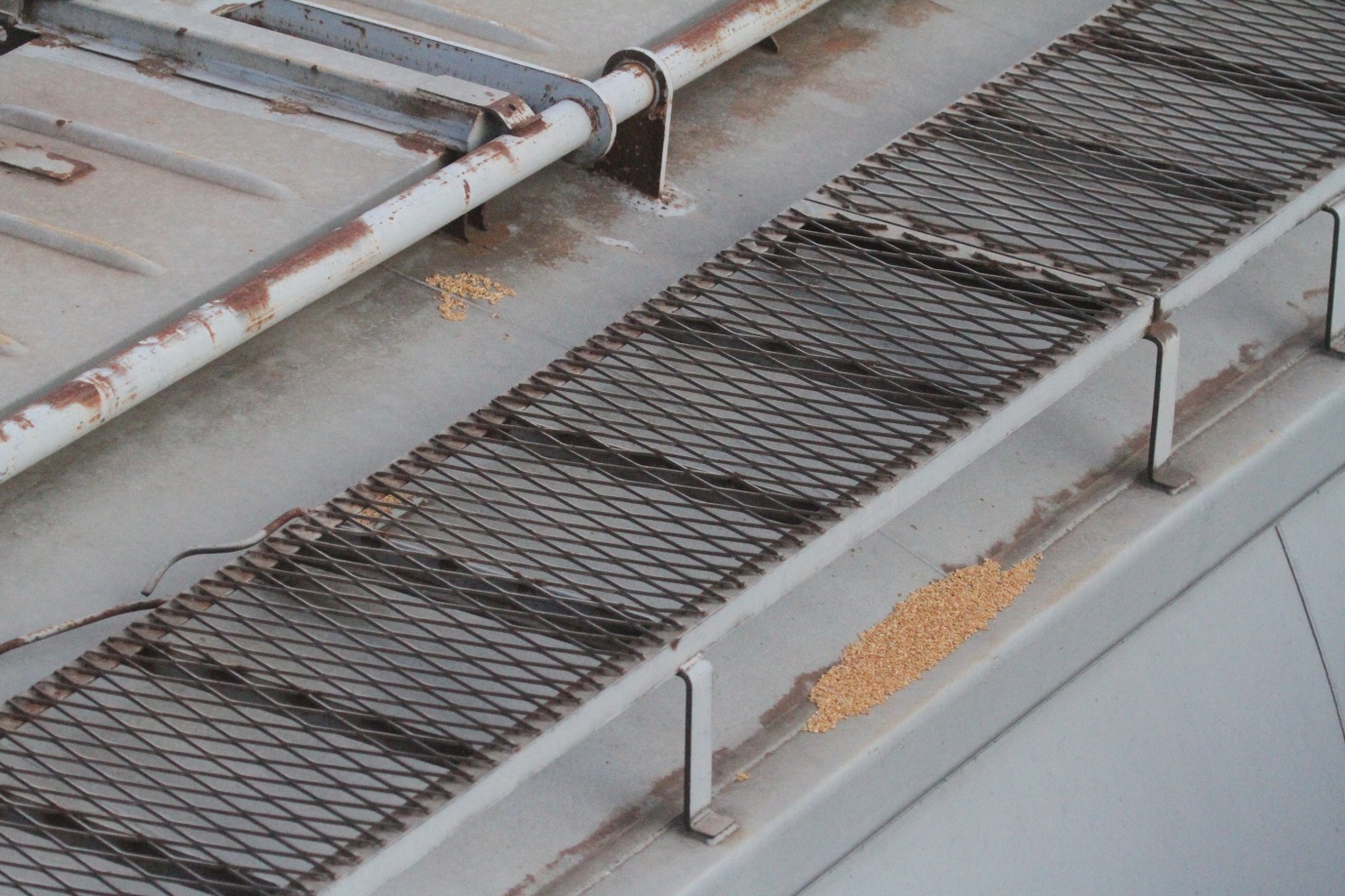 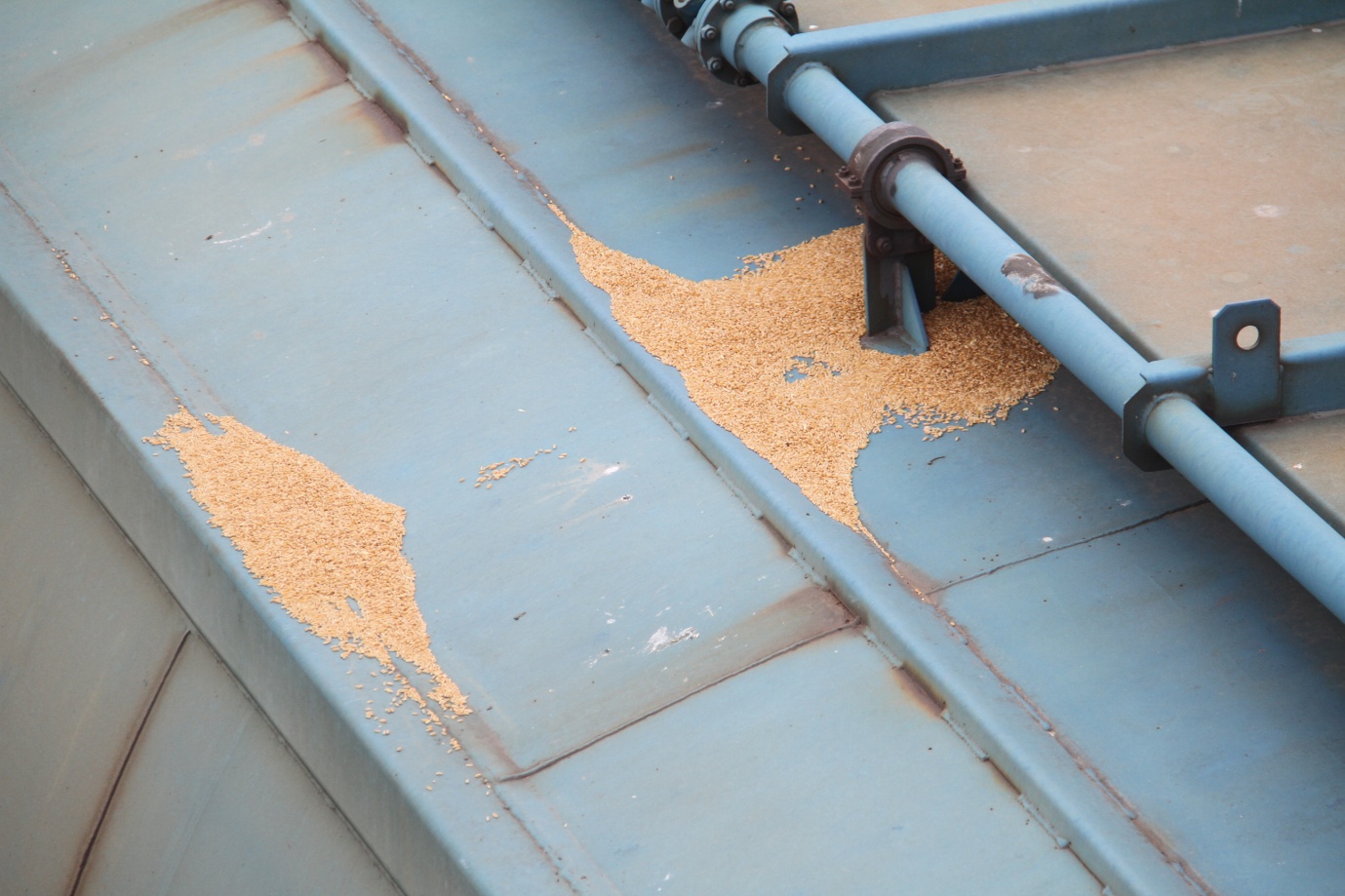 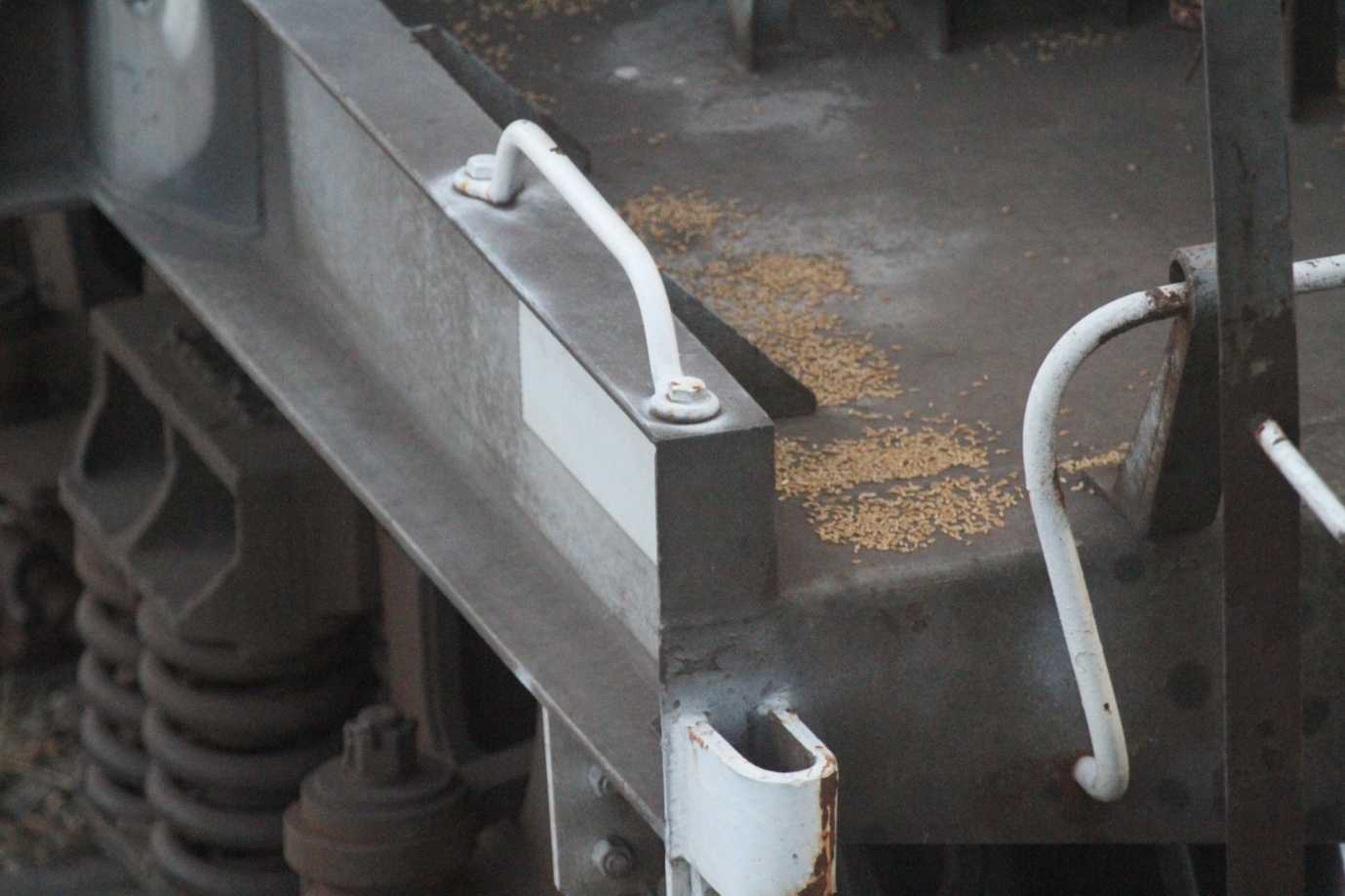 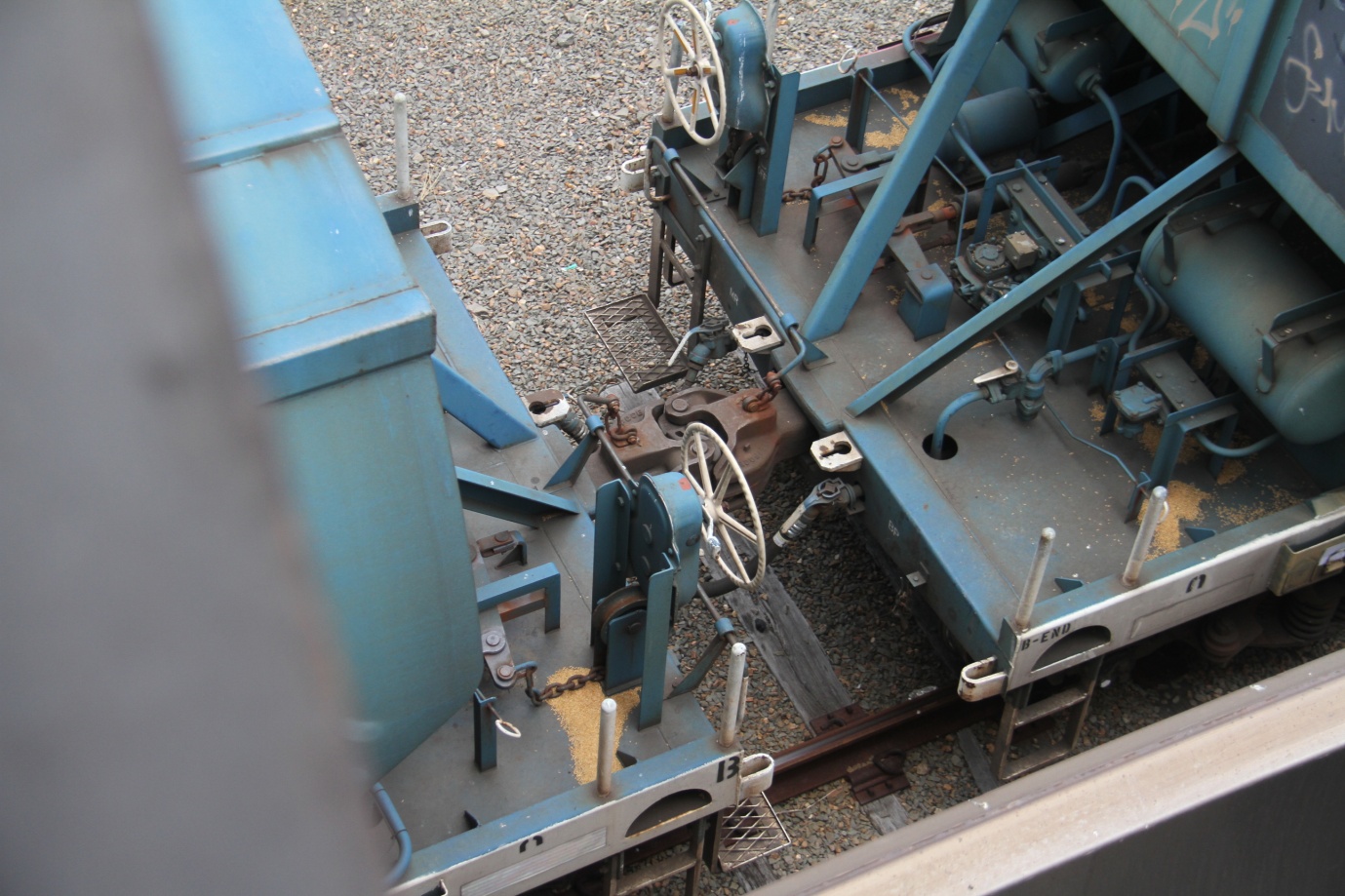 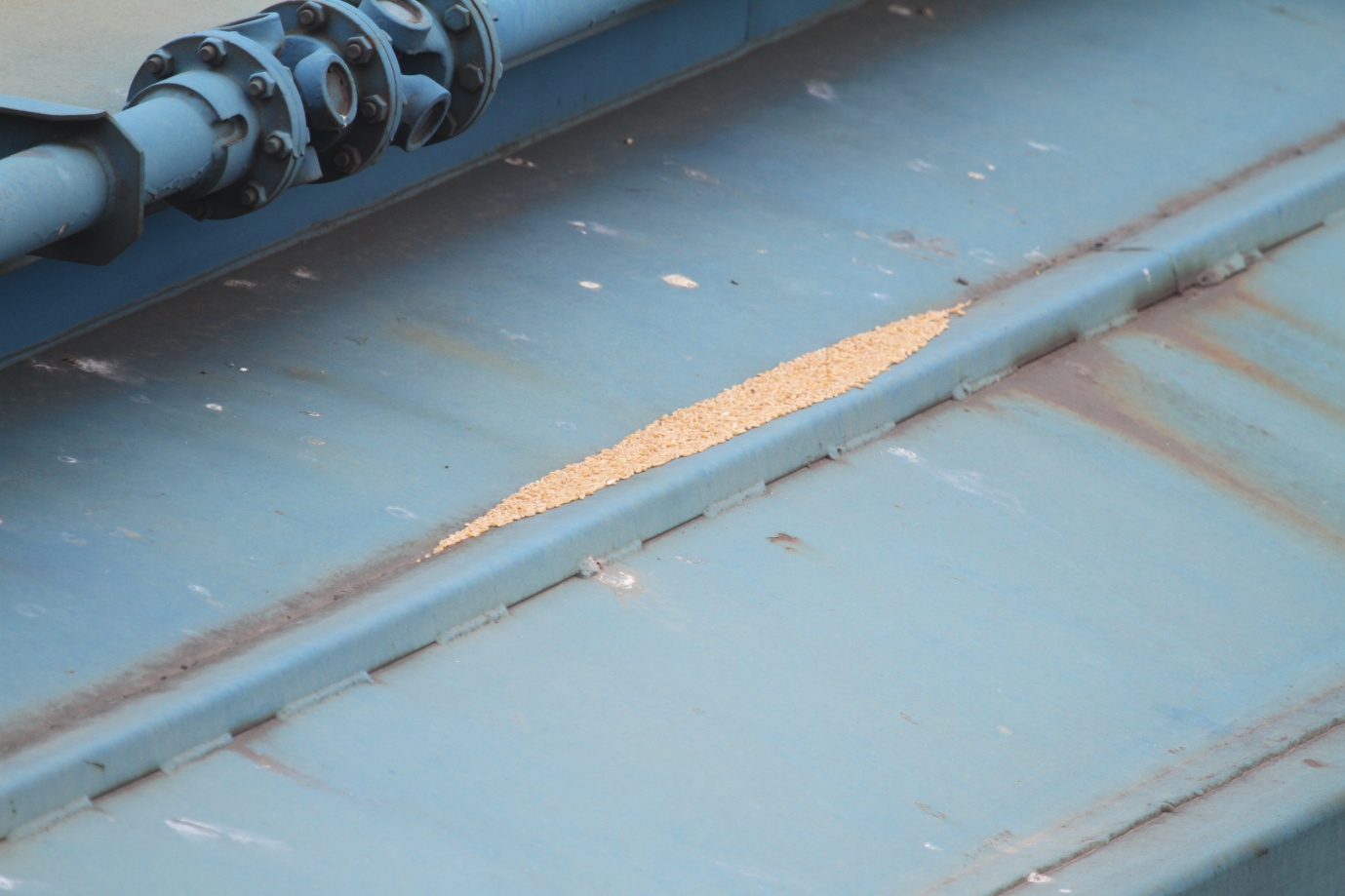 Grain dust is a hazardous material and is a significant cause of asthma, allergies and other lung diseases. The lids of grain trains are carriers of a wide range of particulate matter including dust, grit, organic matter and metals.The fitment of lids on coal wagons are likely to replicate the pollution issues exhibited by grain trains. Final design of future coal wagon lids may clarify the outcome.PhotosRick took about 120 photos on the day however only about 15 are reproduced below due to a data corruption issue with the memory card. Efforts are being made to recover all the photos and all the photos will be forwarded shortly.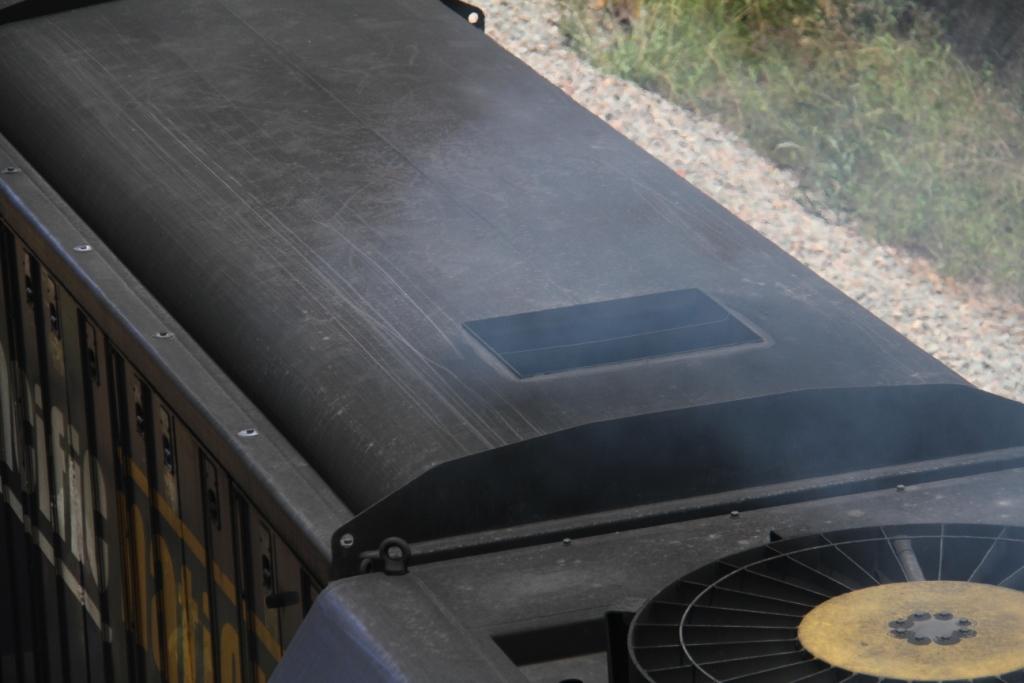 Loco exhaust outlet and stained roof. Obvious emissions.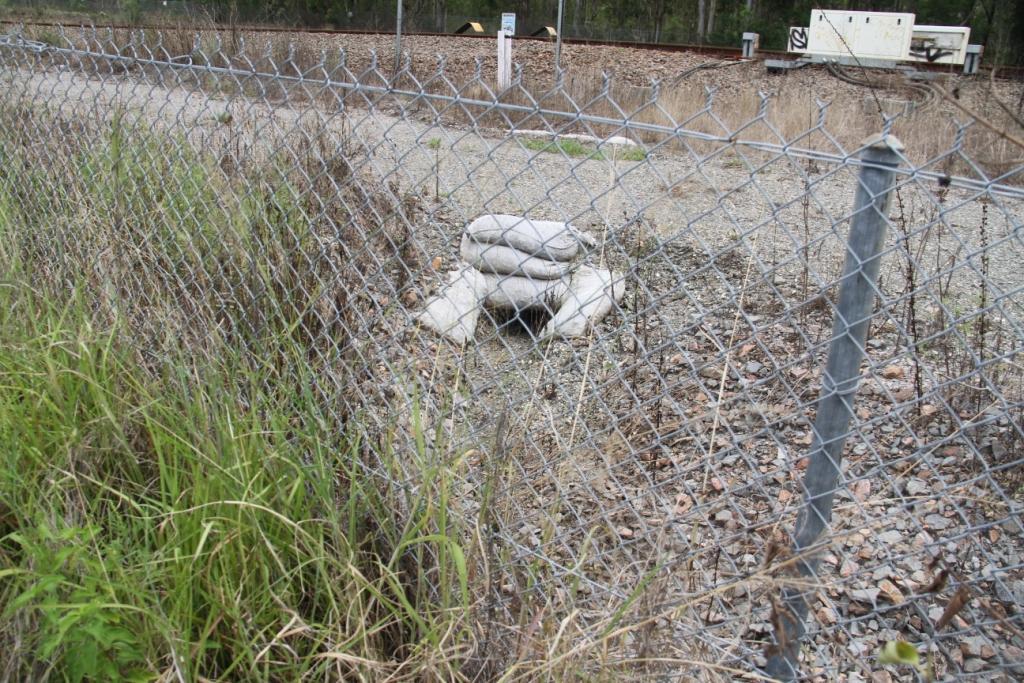 The open drain at Metford that drains corridor water off site.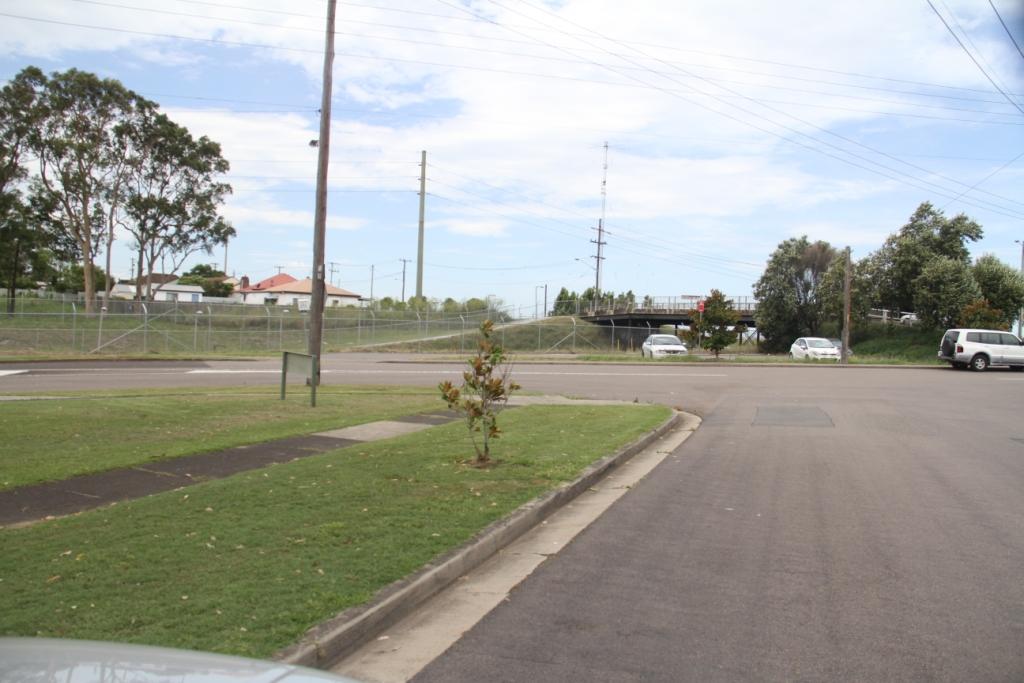 The Beresfield car park where the monitor was located  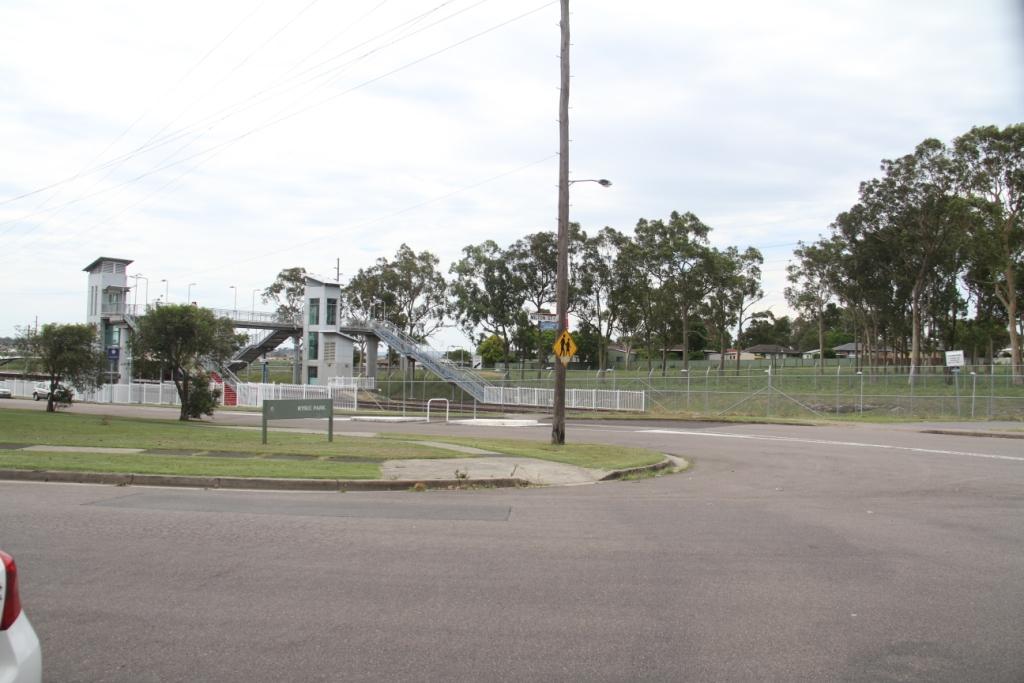 Site location of CTAG monitor at Beresfield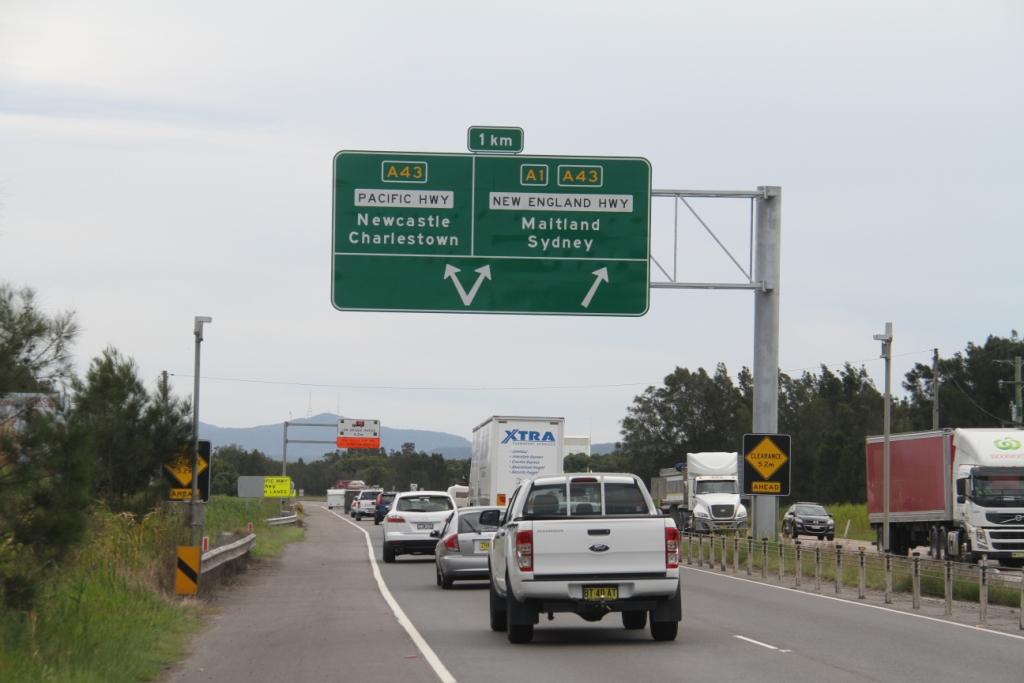 The over height light beam at Hexham. The two small poles on either side of the big sign have the sensors. When the truck breaks the beam the second sign further down the road instructs drivers on actions to take.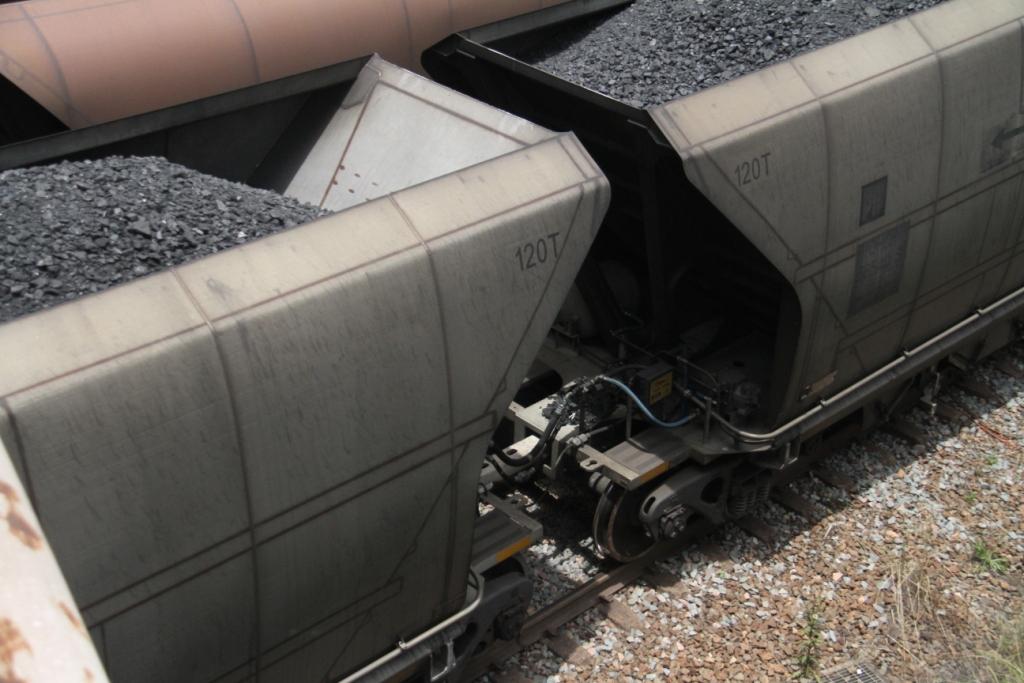 Wagon showing platform coal, poor loading and sticky coal fines on the wagon interior and exterior.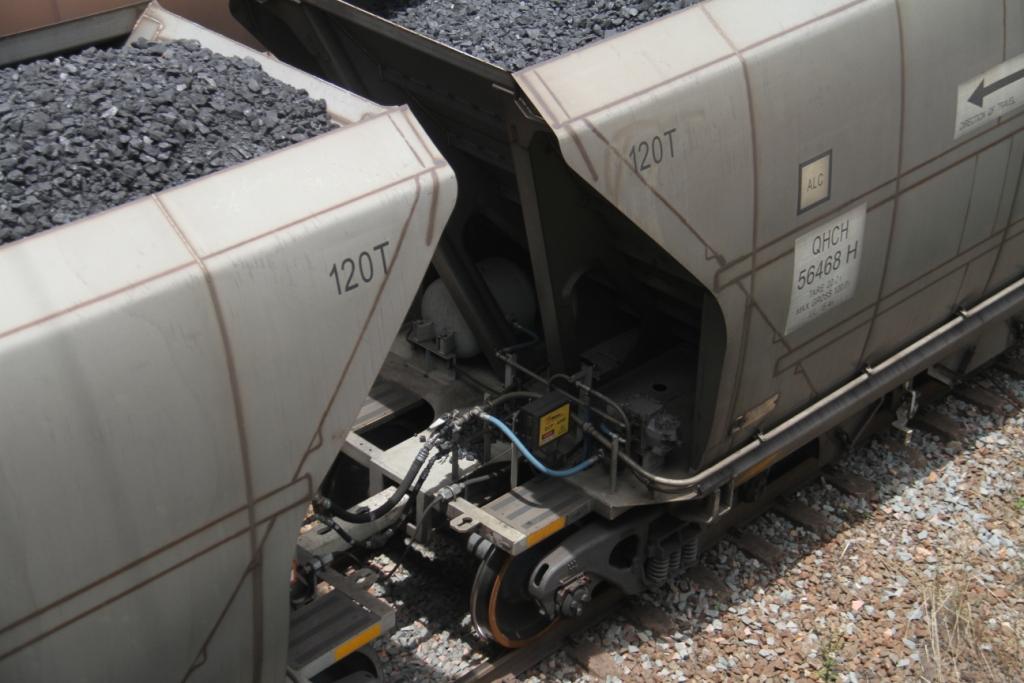 Photo shows wagon numbering and coal (after slumping) close to flowing over the rear of the wagon.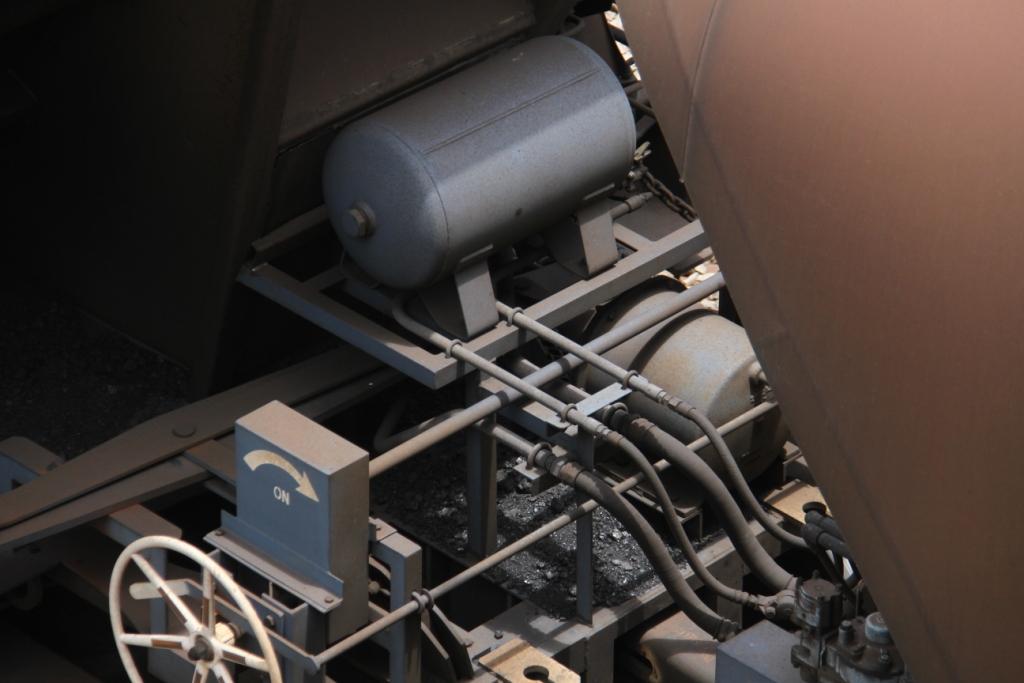 Coal waiting to fall on to the tracks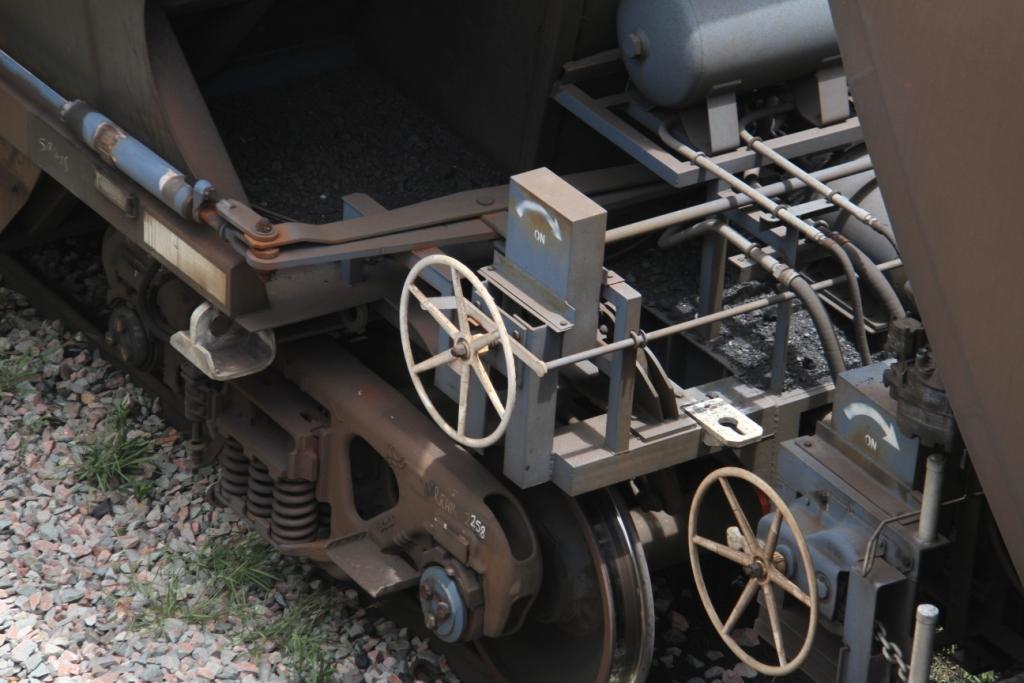 Large quantity of coal on the platform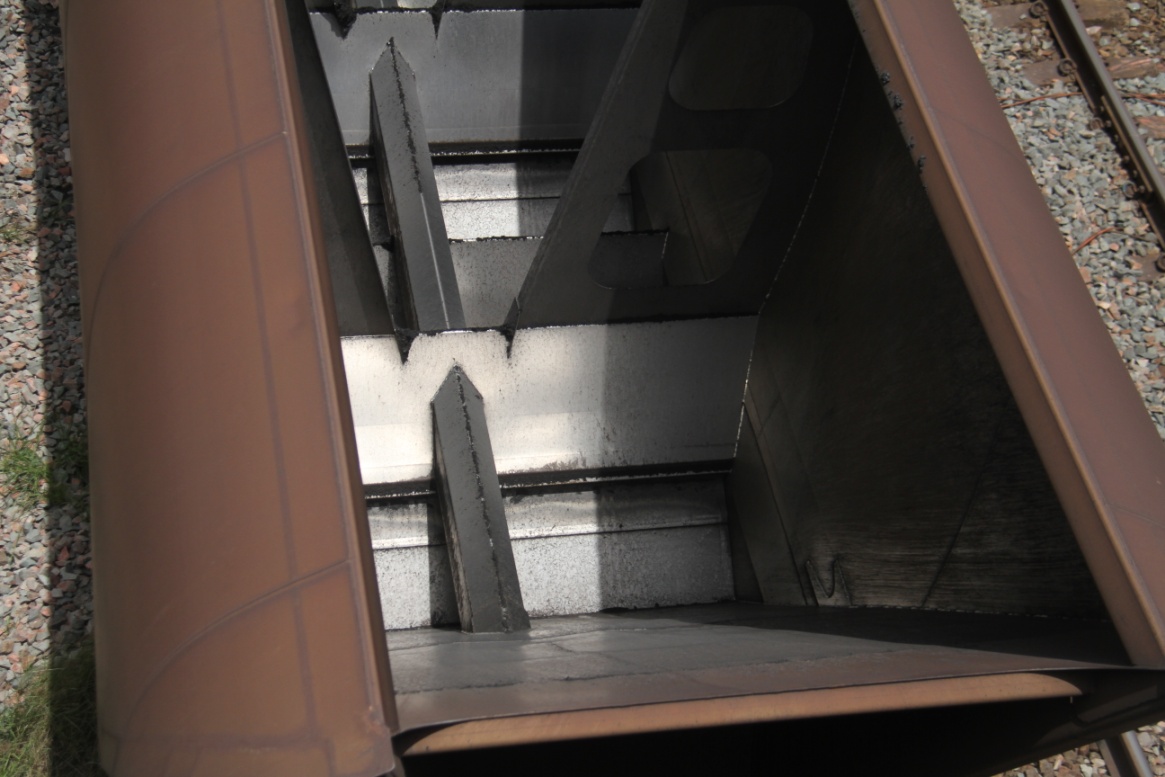 Coal wagon with residual coal and wet fines material clinging to the internal walls.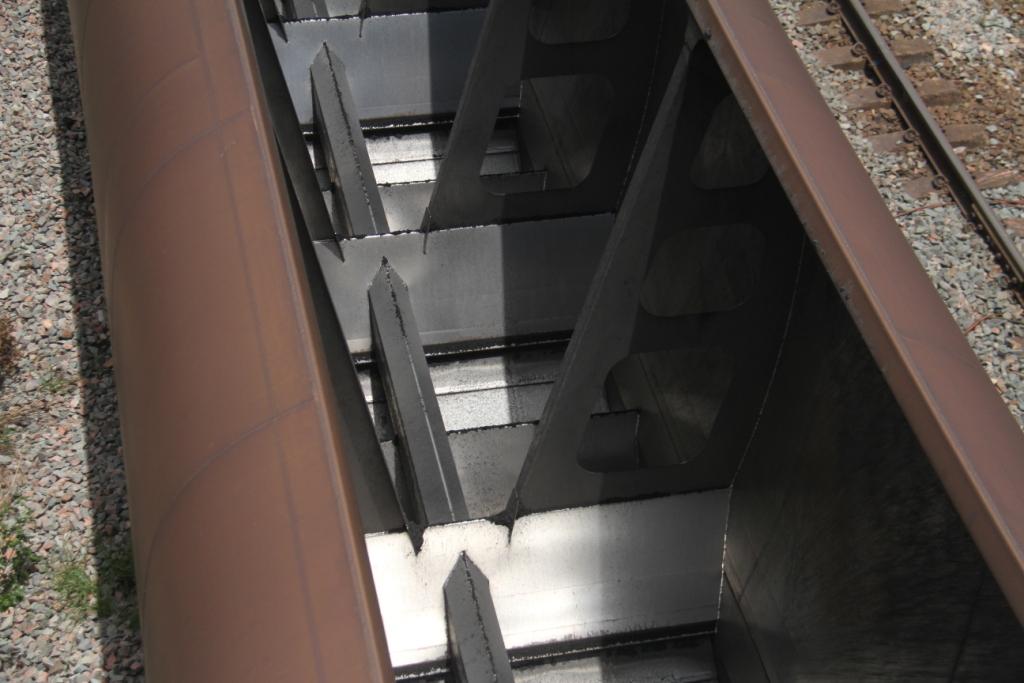 Coal wagon showing residual coal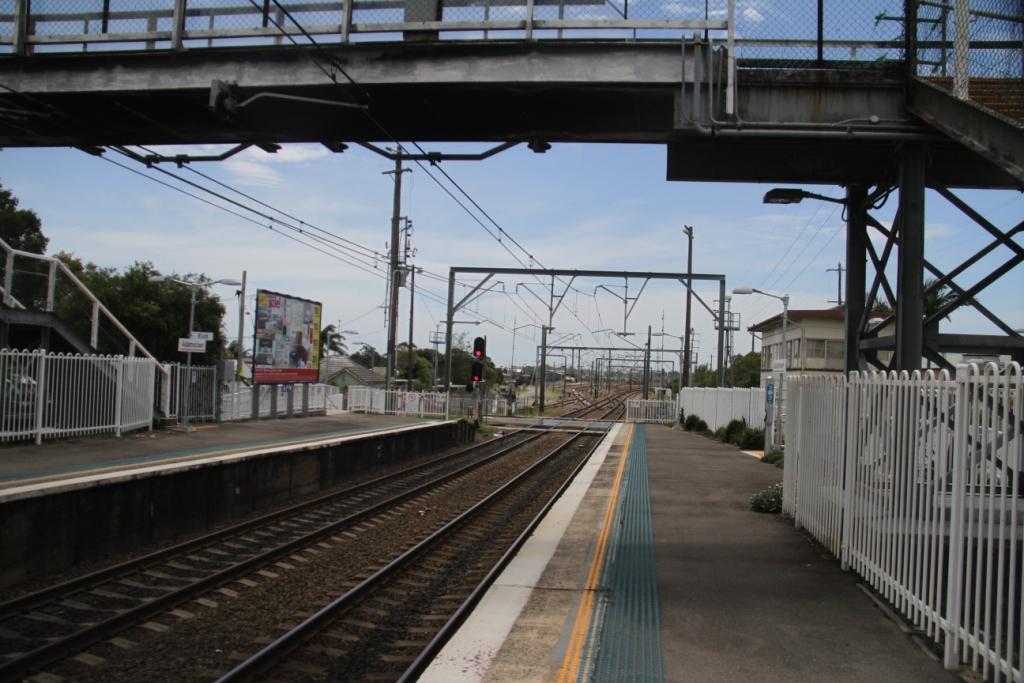 Adamstown Station looking North to the Broadmeadow yards. Tracks carry Electric Intercity passenger trains and Diesel coal and freight trains. Also shows Adamstown rail crossing.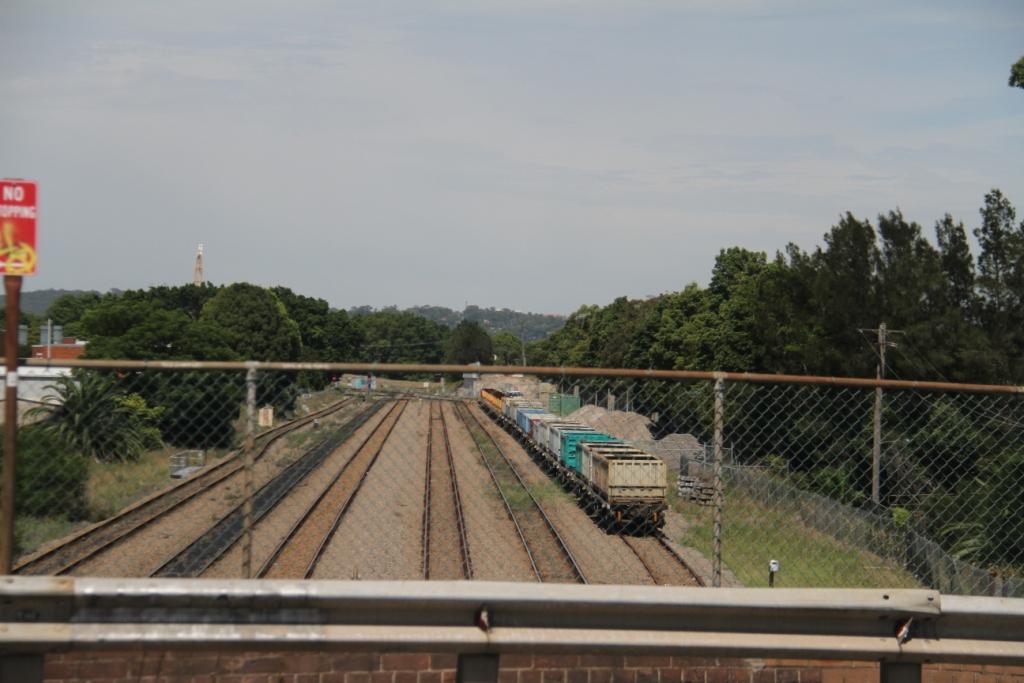 Freight wagons similar to minerals wagons. Note the unloaded coal wagon track second from the left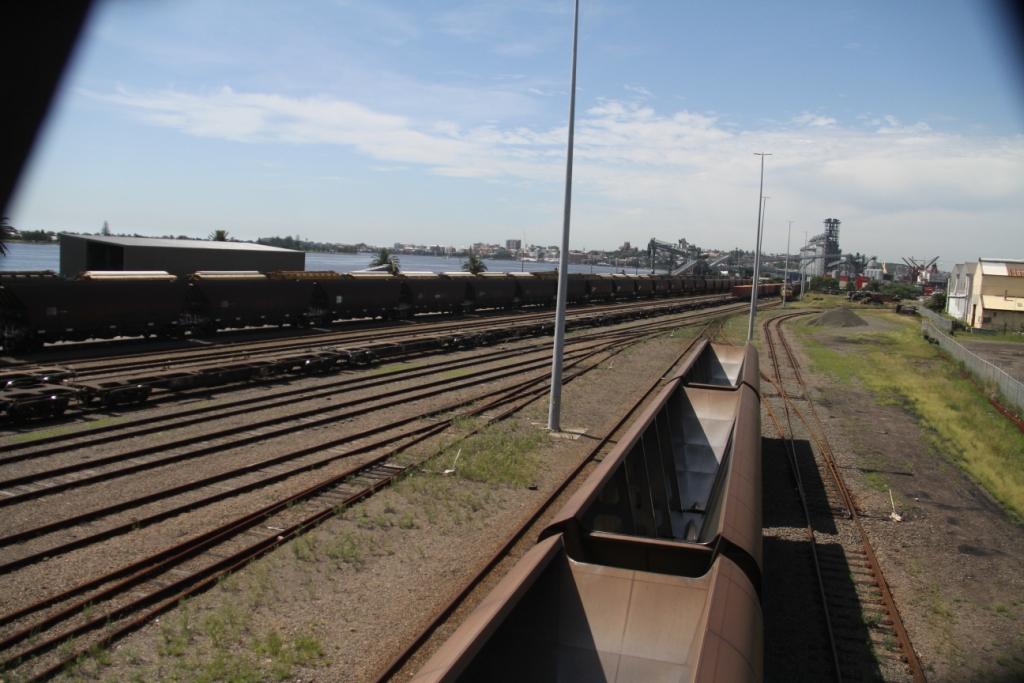 Grain train on left with damaged lids as observed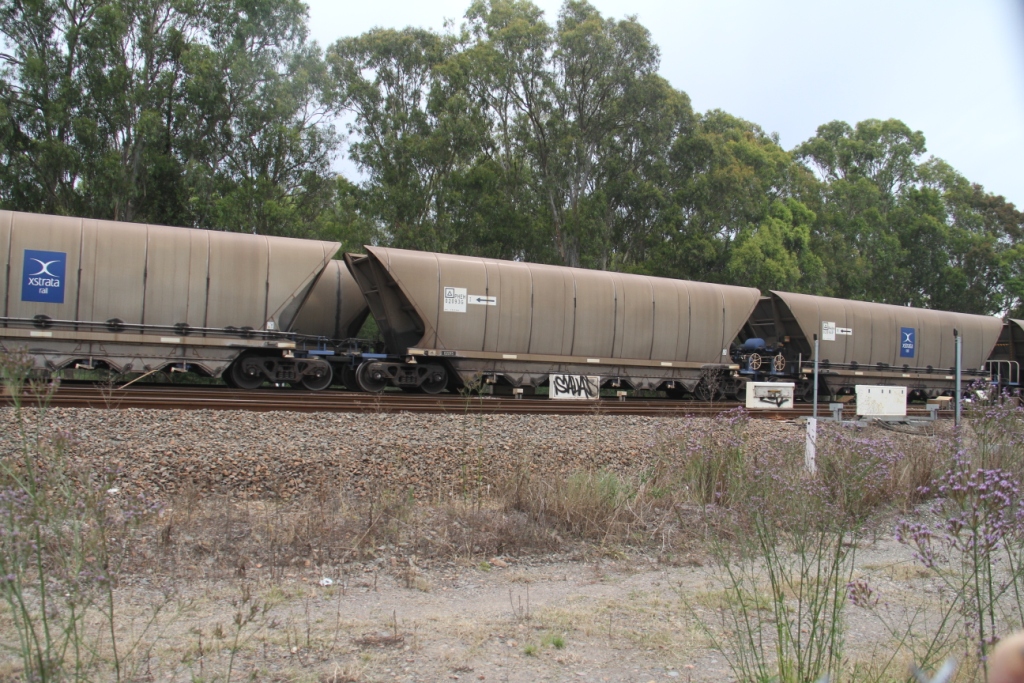 A loaded eastbound train passing a west bound unloaded trainClassoperatorNumber MadeHunter Locos on Coal dutyDate entered servicePower81Pacific National84 (1 stored)01982 – 19912460kw82Pacific National5210?1994 – 19952425kw90Pacific National35351995 – 20053030kw921282008 -3370kwPacific National152008QR (QN6000)102008Xstrata302008 -CFL122009 -2013SSR52012TTPacific National37372009 – 20123350kwWH  (like TT)White Haven3320093350kwQN 5000QR12122005 – 7QN 5020QR19192010 – 2011BRNSSR/22?20132460kwTotal190CoalTrain Speed    Length of Wagons per train    Length of Wagons per train    Length of Wagons per trainSpeed kphmetres/second85012501543          Seconds for passby          Seconds for passby          Seconds for passby51.396129001111102.78306450555154.17204300370205.56153225278256.94122180222308.33102150185359.72871291594011.11771131394512.50681001235013.8961901115515.2856821016016.67517593Coal Train and Ship CalculatorCoal Train and Ship CalculatorCoal Train and Ship CalculatorCoal Train and Ship CalculatorCoal Train and Ship CalculatorCoal Train and Ship CalculatorNumber of wagonsNumber of wagons80Wagon tonnageWagon tonnage90Coal Quantity per yearCoal Quantity per yearCoal Quantity per year160MtpaCapacity per trainCapacity per train7200TonnesTrains per yearTrains per yearloaded22222empty22222total44444Trains per DayTrains per Dayloaded61empty61total122Wagons per dayWagons per day9,741Wagons per yearWagons per year3,555,556Ship movementsShip movementsper year4000per day22